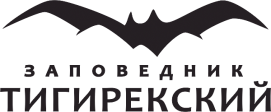 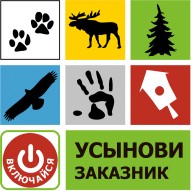 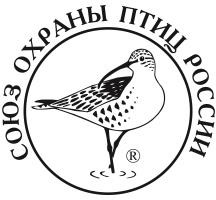 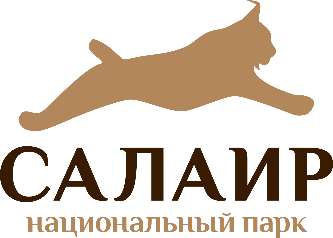 ПОЛОЖЕНИЕо Краевом конкурсе «Птичий дом»Организаторы: Тигирекский заповедник, национальный парк «Салаир», программа «Усынови заказник», Алтайское   отделение Союза охраны птиц России.Цель – сохранение и изучение видового разнообразия, привлечение диких птиц и увеличение их численности, а также информирование и просвещение населения о проблемах охраны птиц.Сроки конкурса: 01 марта – 15 июня 2023 г. География: Алтайский край.Участники, возраст: инициативные группы, школьные и внешкольные природоохранные объединения (юннатские, эколого-географические, туристические кружки, школьные лесничества, клубы друзей), а также индивидуальные участники в случае, если на базе школы отсутствует экологическое объединение учащихся.Условия участия: необходимо до 20 марта направить заявку (приложение № 1) на адрес zap-tigirek@yandex.ru или позвонить по тел. +7-9635020516ЗАДАНИЯ КОНКУРСАПрежде чем приступить к выполнению заданий, внимательно ознакомьтесь с рекомендациями (приложение № 3). Они помогут вам наиболее успешно выполнить все условия, смастерить правильный птичий домик, который весной займут пернатые соседи. Приветствуется работа в сотрудничестве со школьным учителем технологии, инспектором заказника, районным экологом, местными охотпользователями и/или лесопользователями, родителями школьников.Изготовить, пронумеровать и установить на природных территориях в течение весны разнообразные искусственные гнездовья для птиц, согласно приложенным    рекомендациям организаторов (приложения №3).Сделать описание места установки каждого гнездовья. При наличии GPS-навигатора, обязательно определить координаты мест установки. Сфотографировать все установленные домики. Внести данные в таблицу отчёта.Подготовить статью в краевую, местную газету и/или на школьный сайт о вашей работе, используя собственные наблюдения. В статье обязательно указать название конкурса и его организаторов.В начале июня по-возможности провести мониторинг заселяемости всех, установленных гнездовий. Результаты наблюдений занести в отчёт.Вести дневниковые записи наблюдений за основными фенологическими явлениями в жизни птиц (время прилёта птиц в своей местности, начало токования или пения, строительство гнёзд, особенности поведения). Интересная и подробная инструкция о том, как лучше проводить орнитофенологические наблюдения: Залесский П.М. Орнитофенологические наблюдения (Инструкция для любителей природы). - Барнаул: Гостипогр. изд. «Красный Алтай», 1928. – 12 с. (с современным предисловием и примечаниями О.Я. Гармса) Эту книгу вы найдёте в архиве с приложениями. Для отчёта подготовить сводный полевой дневник с фотографиями, подтверждающими ваши наблюдения.Размещать в социальной сети ВКонтакте в группе «Усынови заказник»: https://vk.com/usynovi_zakaznik репортажи о вашей текущей работе в рамках конкурса с хештегом #птичийдом2023Сделать несколько фото с рабочими моментами (изготовление и установка гнездовий, другие мероприятия).Подготовить отчёт о проделанной работе в соответствии с приложением № 2.СУПЕРЗАДАНИЕ: снять видеоролик, небольшой фильм, рассказывающий о вашей работе.Приложение с литературой по изготовлению домиков, по орнитофенологическим наблюдениям, техникой безопасности можно скачать по ссылке: https://cloud.mail.ru/public/5yUz/5mfS3ghnS  Уважаемые участники, при выходе на природу, на экскурсиях при выполнении заданий конкурса помните о соблюдении правил техники безопасности: одевайтесь в соответствии с погодными условиями, не заходите далеко в лес, если среди вас нет человека, который в нём хорошо ориентируется, используйте лестницу и страховочные ремни (верёвки) для установки искусственных гнездовий, не забывайте брать с собой аптечку и горячий чай.Критерии оценкиобщее количество установленных гнездовий;разнообразие (приоритет будет отдаваться домикам для птиц, гнездящихся вне населённых пунктов; установка традиционных скворечников оценивается минимальными баллами);места установки гнездовий (приоритет отдаётся природным и природно-хозяйственным территориям: лес, колки, берега водоёмов, закустаренные овраги и балки в степи, парки, лесополосы и т.д.; установка рядом с жильём человека оценивается минимально);целесообразность и значимость (соответствие типов установленных гнездовий видовому составу птиц вашей местности; привлечение насекомоядных птиц для защиты лесов и полей от вредителей, создание условий для сохранения редких и хозяйственно- ценных видов птиц);непрерывность и аккуратность наблюдений, ведения дневниковых записей, наличие в них сведений о поведении птиц (прилёт, пение, токование, замеченные повадки, изменение поведения в связи с погодой, смена места обитания и т. д.);достоверность наблюдений и правильность определения видов птиц (наличие подтверждающих фотографий в фотоальбоме).общее количество публикаций в СМИ, вышедших в рамках данного конкурса;количество сообщений ВКонтакте.Ваш итоговый отчёт будет включать:Информационную часть.Фотоотчёт (папка с фотографиями домиков+папка с фото рабочих моментов).Оригинал или копию статьи из газеты.До 15 июня 2023 г. необходимо направить полный заархивированный отчёт или ссылку для его скачивания по адресу zap-tigirek@yandex.ru ПОДВЕДЕНИЕ ИТОГОВ состоится до 20 июня 2023 года. Победители также получают диплом и призы.Суперзадание необязательно и будет оцениваться отдельно. За него предусмотрен дополнительный приз.Организаторы оставляют за собой право на введение дополнительных призов и номинаций.КОНТАКТЫkaravanchiki@mail.ru , +7-913-212-01-17 – Александр Анатольевич Скачко (специалист отдела экологического просвещения национального парка «Салаир», общие вопросы)teriology@yandex.ru, +7-962-795-9373 – Людмила Валерьевна Пожидаева (куратор по размещению публикаций в сообществе во ВКонтакте)        altay.birder@gmail.com – Алексей Леонович Эбель (научный куратор конкурса, вице- президент Союза охраны птиц России)Приложение № 1ЗАЯВКА НА УЧАСТИЕ В КОНКУРСЕ «ПТИЧИЙ ДОМ»Рабочая группа: (название организации или инициативной группы, для заполнения диплома) ФИО руководителя (полностью): (того, кто фактически будет работать со школьниками)Почтовый адрес (с индексом):Телефон (в том числе моб.):E-mail:Район и населенные пункты, где предполагается проводить работу: Я _____________________________________________________________(Ф.И.О. руководителя группы)подтверждаю участие в межрегиональном конкурсе проектов «Птичий дом» и готов(а) проводить запланированные в его рамках мероприятия.Дата: «____» ___________________ 2023 г.Приложение №2Отчет о проделанной работе в рамках конкурса «Птичий дом»Рабочая группа (название организации или инициативной группы, для заполнения диплома):Количество участников (количество школьников, задействованных в работе по конкурсу):ФИО руководителя (того, кто фактически проводил работу со школьниками):Почтовый адрес (на который победителям будет выслан диплом):Телефон (в том числе моб.):E-mail (на который будет выслан электронный вариант диплома участника конкурса):1. Общее количество установленных гнездовий: _______ штук.                                   * – курсивом обозначены примеры.2. Мониторинг гнездовий: ____ шт.ВЫВОД: (проанализируйте получившийся результат. Почему одни домики были заселены птицами, а другие нет? В чем причина такой ситуации? Как ее устранить?). 3. Дневник наблюдений за птицами.с. Волчно-Бурлинское, Крутихинского района4. Публикации.Приложение №3В помощь участникуПрежде чем начать строить птичьи домики, внимательно ознакомьтесь с рекомендациями организаторов (приложение № 4), прилагаемой к положению о конкурсе литературой. Определитесь, какие гнездовья будет наиболее целесообразно установить в вашей местности.При изготовлении птичьих домиков, обратите особое внимание на соблюдение всех параметров конструкций, размеров, соблюдайте требования, предъявляемые к материалам и внешнему виду. Помните, материал для домиков – неструганые доски, по гладкой поверхности (например, фанере) птица просто не сможет выбраться из гнезда. Ни в коем случае домики не следует красить! Может быть это и красиво, но только с точки зрения человека. Птица такой домик не заселит.Для облегчения последующего мониторинга, все устанавливаемые гнездовья нужно обязательно пронумеровать. Номер можно ставить масляной краской на дне (повернув для этого домик летком вверх, так удобнее будет читать с земли номер) или на передней стенке под летком. Либо можно использовать для написания номера выжигатель.Уделите пристальное внимание высоте установки гнездовий. Низкое расположение повлияет на то, что домик может остаться без хозяина. Соблюдайте методические рекомендации по высоте установки домиков для тех или иных видов птиц. Пользуйтесь лестницами и страховочными веревками, включайте в этот процесс взрослых.По возможности наладьте взаимодействие с сотрудниками местного лесничества, инспектором заказника, районным экологом, охотоведом и т.п. Если у вас нет контактов с госинспектором ближайшей ООПТ, межрайонным охотинспектором или работниками лесного хозяйства, обратитесь к организаторам за помощью в установлении таких контактов.Помните: выполнение всех рекомендаций, указанных в методических пособиях, залог того, что ваш труд не окажется напрасным, а изготовленные домики не будут пустовать!Приложение №4Для изготовления птичьих домиков нужны сухие доски из любой породы дерева, но лучше осиновые, пихтовые, еловые или сосновые. Вполне пригодны и старые доски, лишь бы они не были гнилыми. Можно использовать также обрезки досок, остающиеся на стройках.Самые подходящие доски толщиною от 15 до 25 миллиметров, так называемый тес. Очень тонкие доски (меньше 15 мм) под влиянием сырости и солнечных лучей легко коробятся и дают трещины. Доски строгать не надо. Гнездовья, сделанные из нестроганых досок, скорее потемнеют на воздухе снаружи, а внутренние стороны гнездовья должны быть негладкими, шероховатыми, с мелкими неровностями. По ним птицам легче подниматься до летка. Если приходится делать домики из уже строганных досок, то на внутренней стороне передней доски, ниже летка, сделайте стамеской поперечные зарубинки, насечки.Кроме досок, нужен горбыль (крайняя доска при распиловке бревна). Из него очень удобно делать крышки домиков. Но если его нет, можно использовать и доски толщиной 2-3 см.Сначала заготовьте, согласно рисункам и чертежам (см Методическое пособие «Птичий дом»), основные части (стены, дно, крышку, прикрепительную планку) и только после этого начинайте сколачивать домики.Бывает так, что размеры досок, которые есть в наличии не подходят к размерам, указанным в рекомендациях, литературе. Тогда можно подобрать свои размеры домика, близкие к рекомендуемым. Всё равно вероятность, что домик будет кем-либо заселён большая.№Тип искусственного гнездовьяОписание места установки.Координаты (если есть GPS)Примерная высота установки,м№№ фотов фотоотчете1*синичниктополь у тропинки в парке в центре села. N 53º 07' 9'' E 084º 00' 55''30012гоголятикзападный берег о. Горькое, опушка бора, старая береза в 30 м от воды. N 54° 24' 30'' Е 085° 06' 55''30053ящик для крупных совоколо 7 км на ЮВ от села Камышенка, край лесного болота, густой осинник в согре6006, 0074ящик для мелких соколовдорога Шипуново - Быково (5 км от Быково), тополевая лесополоса вдоль трассы. N 52º 47' 05'' E 084º 16' 01''8011№Тип искусственного гнездовьяКогда установленКраткое описание места установки.Координаты (если есть GPS).Вид поселившихся птиц№№ фотов фотоотчете1ящик для крупных сов установлен весной 2023 г.8 км. на СЗ от с. Мамонтово, густой осинник в согре. N 53º15'79'' E 084º75' 84''длиннохвостая неясыть0028ДатаВидОписание наблюдения№№ фотов фотоотчете02.04.23.ГусьСерый журавльЖаворонокВпервые этой весной стая из 25 птиц в виде клина пролетела в 10:45 в Сев. направлении; ещё две стаи в 40 и 35 гусей в 11:30 на высоте 200 м в С.-В направлении.Вереница журавлей (в одну косую линию друг за другом) всего 10-12 птиц пролетела в 9:45 на высоте примерно 250-300 м в северном направлении.В 8:45 был замечен пролёт поющих жаворонков в северном направлении на большой высоте; всего за 30 мин. пролетело 3 поющих птицы; кроме того на полях за селом встречается много жаворонков, поют на одном месте.  0045 - 0089Название газеты№ газеты и № стр.Название статьиФ.И.О. автораРайонный вестник№ 63, стр.2Забота о пернатых.А.И. СидороваШкольный сайтссылкаДомики для пернатых соседейА.И. Сидорова